Направления и механизмы стимулирования инновационного развития в субъектах Российской Федерации (на примере Республики Калмыкия)Чудаева Марина ИгоревнаШептырева Даяна ВадимовнаФакультет управления и права, ФГБОУ ВО «Калмыцкий государственный университет имени Б.Б.Городовикова», Элиста, РоссияНаучный руководитель: Шапошникова Байрта ДжиджиевнаК.э.н., доцент кафедры «Государственное и муниципальное управление и право» Калмыцкого государственного университета им.Б.Б.ГородовиковаАннотация. В статье изучен понятийный аппарат инновационного развития, проведен анализ направлений и механизмов стимулирования инновационного развития в регионе, определены основные направления совершенствования механизма инновационного развития в субъектах Российской Федерации.Ключевые слова: инновации, инновационное развитие, региональное развитие, субъект Российской Федерации, стимулирование инновационного развития.ВведениеАктуальность темы исследования. В современном мире одним из наиболее важных факторов развития является инновационность. Регионы, которые активно внедряют инновации, создают благоприятную среду для развития бизнеса и повышения уровня жизни населения.Инновационное развитие региона является ключевым фактором его процветания. Правильная организация инфраструктуры, поддержка образования и бизнеса, а также использование инноваций для улучшения жизни людей – все это поможет региону стать более конкурентоспособным и привлекательным как для инвесторов, так и для населения.Инновационный подход к развитию региона предоставляет возможность использования новых технологий, которые могут быть применены в различных отраслях экономики. Инновации являются ключевым фактором для поднятия региона на новый уровень развития. В настоящее время многие регионы уже идут по пути инновационного развития. Так, в России создана сеть технопарков и научных центров, которые содействуют развитию инновационных проектов. Однако, для достижения заметных результатов необходимо усилить усилия в этом направлении и предоставить всестороннюю поддержку инновационной деятельности.Степень научной разработанности проблемы. Характер исследования обусловил необходимость обращения к широкому кругу источников: диссертационных исследования, монографий, материалов конференций, научных статей зарубежных и российских исследователей.Степень изученности данного вопроса представлена рядом авторов, изучающими вопросы инновационной деятельности и проблем инновационного развития, как Э.Э. Шамсутдинова, А.А. Понамарев, Ю.А.Кузнецов, Б.Д.Шапошникова и других авторов. Ряд исследователей рассматривают особенности правового регулирования инновационной деятельности, в частности, И.Н. Павленко, Е.В. Трусевич, М.И. Черутова, Б.Н.Кузык, Г.М. Дендак и другие. Целью статьи является исследование направлений и механизмов стимулирования инновационного развития в субъектах Российской Федерации.Поставленная цель предполагает решение следующих задач:исследовать теоретические основы стимулирования инновационного развития;провести сравнительный анализ показателей инновационного развития субъектов Российской Федерации;исследовать направления и механизмы стимулирования инновационного развития в Республике Калмыкия;определить приоритетные направления инновационного развития в регионе.В качестве объекта исследования выступает государственная инновационная политика.Предметом исследования выступают экономические отношения, отражающие особенности стимулирования инновационного развития в субъектах Российской Федерации.Нормативно-правовую базу исследования составили международные акты, Конституция Российской Федерации, федеральные конституционные и федеральные законы, законы Российской Федерации, законы и иные нормативные правовые акты субъектов Российской Федерации, нормативные правовые акты в сфере информационного обеспечения.Теоретической основой исследования выступают труды отечественных и зарубежных специалистов в области инновационной деятельности и инновационного развития в регионе.Эмпирической базой исследования являются доклады федеральных органов государственной власти и органов государственной власти субъектов Федерации; статистические данные Управления Федеральной службы государственной статистики по Астраханской области и Республики Калмыкия, отчеты Министерства экономики и торговли Республики Калмыкия; материалы федеральных целевых программ в сфере регулирования инновационной деятельности и другие аналитические данные сети интернет.В процесс исследования применение нашли методы систематизации и обобщения экономической информации, экономико-статистические и математические методы исследования, табличный и графический метод отображения экономической информации, методы системного анализа и др.Практическая значимость исследования заключается в том, что разработанные рекомендации по инновационному развитию на региональном уровне реальны к внедрению и способны повысить эффективность принимаемых решений на региональном уровне по данному направлению.Стимулирование инновационного развития: понятие и особенностиПроцессы глобализации и интеграции мировой экономики способствовали активному переходу к инновационному развитию во многих отраслях экономики. Инновации стали важным инструментом поступательного развития для многих компаний в условиях нестабильной и быстро меняющейся бизнес-среды.Инновации используются для создания нового продукта или разработки процесса с целью увеличения прибыли компании и укрепления ее позиций на рынке. Процесс внедрения инновационных механизмов различается, но общим мотивом для внедрения инноваций в практику является усиление конкуренции в условиях все более нестабильной и изменчивой внешней среды. Термин "инновация" сегодня понимается по-разному, в зависимости от сферы применения: фирмы или отрасли. Многие исследователи считают, что инновации должны способствовать удовлетворению общественных интересов и основных потребностей граждан. Чтобы обеспечить достижение желаемых результатов, инновационным компаниям необходимо оценить требуемые ресурсы и необходимые инструменты [6, c. 125].Инновация – внедренный на рынке новый или усовершенствованный продукт (товар, услуга), значительно отличающийся от продукта, производившегося ранее; внедренный в практику новый или усовершенствованный бизнес-процесс, значительно отличающийся от соответствующего бизнес-процесса, используемого ранее [5, c. 31].Инновационное развитие региона является исключительно политическим решением органов власти и предлагает подход к оценке технологической близости для определения возможных направлений инновационного развития с учетом сложившейся структуры региональной экономики. Исследование А.А. Румянцева подтверждает положение о том, что степень интенсивности инновационной деятельности обусловлена различиями в структуре секторов экономики [20, c.446].По мнению Ю.В. Яковец и Б.Н.Кузык [6] «инновационное развитие — это стратегия инновационного прорыва на основе концентрации усилий народа, государства, бизнеса на освоении принципиально новых, конкурентоспособных технологий и продуктов, инновационного обновления критически устаревшего производственного аппарата, повышения роли и ответственности государства за освоение и распространение новых поколений техники и технологий, за эффективность интеграционных процессов, за содействие повышению инновационной активности предпринимателей, ученых, конструкторов, инженеров, молодого поколения, которому предстоит принимать судьбоносные решения и осуществить их в предстоящие десятилетия».Стимулирование инновационного развития региона является одним из ключевых факторов экономического роста и повышения конкурентоспособности на рынке. Регион, благодаря инновационным технологиям и научным разработкам, укрепляет свои позиции и привлекает инвестиции. Одной из основных задач стимулирования инновационного развития региона является формирование благоприятного инвестиционного климата. Это включает в себя формирование системы поддержки и финансовых механизмов для инновационных компаний, а также разработку современной инфраструктуры. Эффективная система управления инновационным развитием региона должна предусматривать обеспечение доступа к новейшим технологиям, обмен опытом и информацией, грамотное использование интеллектуально-технологического потенциала. Также важным фактором является развитие малого и среднего бизнеса, который является стимулятором инновационных процессов.Бесспорным преимуществом инновационного развития региона является рост экономической активности, увеличение доходов населения и улучшение качества жизни. Инновации способствуют повышению продуктивности труда и созданию новых рабочих мест. Конечная цель стимулирования инновационного развития региона заключается в том, чтобы сделать его привлекательным для жизни и инвестирования, укрепить его позиции на мировой арене и обеспечить устойчивость региональной экономики в долгосрочной перспективе.Поддержка со стороны государства включает в себя как прямые, так и косвенные методы стимулирования инновационной деятельности. Набор прямых методов стимулирования подразумевает использование различных форм, методов и видов финансирования инновационных проектов, а косвенные методы включают предоставление таможенных и налоговых льгот инновационно-ориентированным предприятиям [19, c.53].Г. М. Дендак и К.А. Проценко, и другие исследователи считают, что «стимулирование инновационной деятельности осуществляется в трех основных формах: государственная поддержка инновационной деятельности; внебюджетное финансирование; мотивация участников инновационной деятельности» [3, c.458].  «По признаку участия государства в процессе стимулирования инновационной деятельности можно выделить следующие формы его реализации: государственную, негосударственную и смешанную (с частичным участием государства)» [8, c.53].Развивая выделение форм государственного стимулирования инноваций, А. Саакян предлагает четыре признака их классификации: «стадии инновационного процесса;  субъект стимулирования; способ стимулирования (на возвратной и безвозвратной основе); форма получения» [16, c.13] бюджетных доходов.Выделяют несколько механизмов стимулирования инновационного развития: правительственные инновационные программы как основа инновационной политики, данный механизм является наиболее широко используемым; дополнительные меры поддержки региональных инноваций. Если говорить о конкретных направлениях, которые составляют основу развития стимулирования инновационной деятельности, можно выделить три разновидности мер: общехозяйственные (макроэкономические); организационные; финансовые мероприятия (см. рисунок 1).Рис. 1. Мероприятия государственного стимулирования инновационной деятельности [7, c. 459]В основу формируемого механизма стимулирования инновационной деятельности должны быть положены конкретные подходы и принципы, которые отвечают современным цифровым условиям хозяйствования, которые выбраны нами на основе анализа публикаций современных авторов, работающих по исследуемой проблеме в различных отраслях [2, c.138].Процессы, происходящие в современной российской экономике, свидетельствуют о том, что страна находится на этапе выхода из затяжного кризиса, в результате которого произошло сокращение оборота ряда промышленных и торговых предприятий, некоторые из которых полностью прекратили свою деятельность. Большая часть производства в современный период сосредоточена в сырьевом секторе экономики, где прибыль снижается из-за падения цен на сырье. Утверждается, что ВВП в пересчете на душу населения почти удвоился [12, c. 125], в этих условиях выкристаллизовывается приоритет поддержки малых инновационных предприятий на основе предоставления им гарантий и льготных кредитов, а также информации о состоянии рынка инноваций и инвестиций. Большинство исследователей в области экономики в качестве путей решения данной проблемы предлагают пути и способы стимулирования инновационной активности отечественных предприятий [19, c. 53].Сегодня инновации являются основополагающим фактором развития экономики всего современного общества, а также обеспечения конкурентоспособности и выживания предприятий в современных условиях. Важность перехода России на инновационный путь развития и технологической переориентации большинства отечественных предприятий с учетом научно-технического прогресса и потребностей в инновационной продукции признается и на государственном уровне [22]. Переход к инновационной экономике является основным способом восстановления и развития экономического потенциала нашей страны [11]. Для выхода из сложившейся ситуации необходимо исследовать причины низкой инновационной активности предприятий и на основе этого разработать направления повышения инновационной активности предприятий. Необходим регулярный анализ состояния инновационной экономики, а также исследование мотивации высшего управленческого персонала к внедрению инноваций. Рассматривая инновационное развитие с позиции предприятий, можно выделить следующие факторы, которые могут влиять на их инновационное развитие:внутренние (характеризующие ресурсный потенциал предприятия);внешние (неконтролируемые со стороны системы, которые воздействуют на ее внутренние процессы).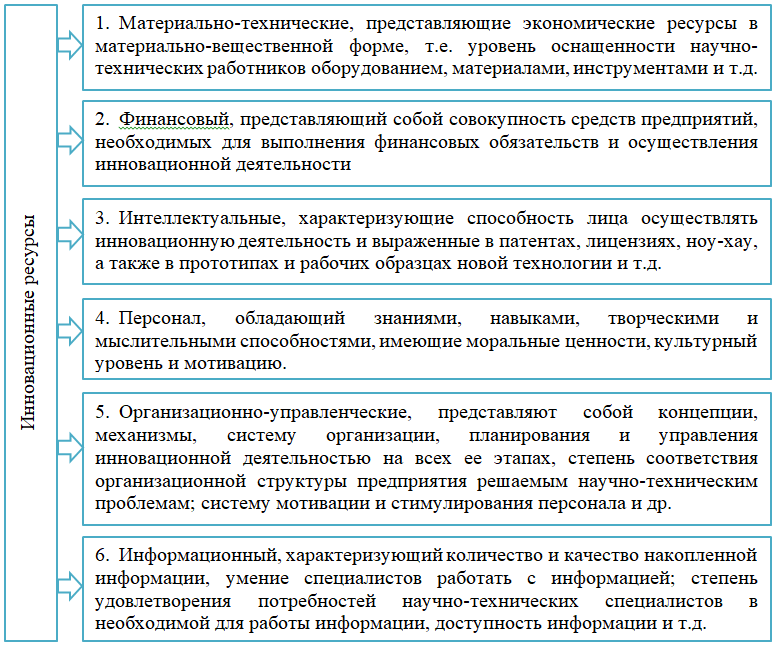 Рис. 2. Структура и содержание инновационных ресурсов [1, c. 218]Внутренние факторы в свою очередь также подразделяют на две подгруппы:факторы, характеризующие ресурсы предприятия;факторы, которые описывают систему внутренних экономических отношений и способы взаимодействия с факторами внешней среды.В первую подгруппу входят: научно-технический потенциал, материально-технические, финансовые и кадровые ресурсы.Научно-технический потенциал характеризует возможности организации в области НИОКР.Структура инновационных ресурсов представляет собой совокупность взаимосвязанных ресурсов, которые могут обеспечить инновационный процесс. К инновационным ресурсам относятся материально-технические, финансовые, интеллектуальные, кадровые, организационно-управленческие, информационные ресурсы (см. рисунок  2).Проблемы развития национальных инновационных систем и повышения инновационного потенциала являются приоритетным направлением экономических исследований для всех развитых стран и специализированных международных организаций. Переход России на инновационный путь развития и формирование национальной инновационной системы является ключевым фактором повышения конкурентоспособности страны, обеспечения высокого уровня ее экономической безопасности.Таким образом, современная стратегия инновационного развития региона для устойчивого развития должна отвечать следующим требованиям: - тесное взаимодействие науки, бизнеса и государства в процессе формирования и реализации инновационной политики; - реализация мер тарифного, таможенного и налогового регулирования; - ориентация науки и образования на развитие системы массовой подготовки технологических предпринимателей; - создание и внедрение процедур и инструментов в сфере государственных закупок, позволяющих государственным заказчикам приобретать инновационную продукцию [20, c.448].Направления и механизмы стимулирования инновационного развития в Республике КалмыкияИнновации являются одним из основных источников экономического развития и роста на всех уровнях – от индивидуального до государственного. Однако, стимулирование инновационного развития может быть произведено каждым регионом индивидуально, в зависимости от особенностей экономического и социального развития.Одним из таких регионов является Республика Калмыкия, которая находится на пересечении основных транспортных магистралей, что открывает огромные возможности для развития экономики. Развитие инноваций в этом регионе будет способствовать ускорению экономического роста и предоставления лучших услуг населению республики.Правительство Республики Калмыкия уже проводит меры по стимулированию инновационной деятельности в регионе. Одной из самых заметных мер является создание специализированных центров привлечения инвестиций, поддержки малого и среднего бизнеса и сопутствующих отраслей.Еще одним способом стимулирования инновационного развития может быть проведение регулярных конкурсов и программ поддержки стартапов. Это могут быть как местные, так и региональные и даже национальные конкурсы, которые будут выявлять лучшие проекты и предоставлять им ресурсы для их развития и реализации.Кроме того, необходимо совершенствовать систему научных исследований, расширять сотрудничество с высшими учебными заведениями и научными институтами в области высоких технологий. Это поможет Республике Калмыкия привлечь талантливых специалистов и ученых, которые смогут внести свой вклад в развитие новых инновационных проектов.В целом, стимулирование инновационного развития в Республике Калмыкия будет способствовать улучшению экономической и социальной ситуации в регионе. Это представляет огромное значение как для местного населения, так и для всей страны в целом.Проведем сравнительный анализ показателей инновационной деятельности в Республике Калмыкия в разрезе регионов Южного федерального округа. Для определения уровня инновационной активности используется соотношение числа организаций, реализовавших инновации в сфере технологий, организации бизнес-процессов или маркетинга, к количеству организаций, прошедших опрос за определенный период времени в данной стране, отрасли или регионе.Анализируя уровень инновационной активности организаций Республики Калмыкия в разрезе Южного федерального округа можно сделать следующие выводы (см. табл. 1):- в 2021 году уровень инновационной активности организаций региона составлял 2,6%, что является наименьшим показателей среди регионов округа;- по сравнению с показателем 2015 года инновационная активность организаций показатель увеличился незначительно, на 0,2;- наибольший уровень инновационной активности наблюдается в Ростовской области – 27,6%, в городе Севастополь - 10,2% и в Волгоградской области – 8,8%;- по Южному федеральному округу уровень инновационной активности организаций в 2021 году составил - 11,9%, что выше показателя 2010 года на 4,4.Таблица 1. Уровень инновационной активности организаций в Южном федеральном округе [13]Одной из причин низкого уровня инновационной активности в Республике Калмыкия  является недостаточное финансирование научной и инновационной деятельности. Для инвестирования в исследования и разработки необходимы значительные средства, которые не каждый бизнес может выделить. Кроме того, финансовый риск организации возрастает с увеличением инноваций.Также среди причин низкого уровня инновационной активности необходимо  отметить низкий уровень осведомленности об инновациях, отсутствие опыта и знаний в этой области.Еще одна причина низкой инновационной активности — это отсутствие стимулирующей среды. Необходима целенаправленная стратегия по привлечению и поддержке инновационных компаний.В Южном федеральном округе удельный вес организаций, осуществлявших технологические инновации в общем числе обследованных организаций в 2021 году составил 21,5% (см. табл. 2).Таблица 2. Удельный вес организаций, осуществлявших технологические инновации в общем числе обследованных организаций в Южном федеральном округе, % [13]Удельный вес организаций, осуществлявших технологические инновации в общем числе обследованных организаций в Республике Калмыкия в 2021 году составлял 12,5%, ниже только в Краснодарском крае – 11,0%.Наибольший удельный вес наблюдается в Ростовской области – 43,0%, Республике Адыгея – 21,3% и в городе Севастополе 18,0 % . По России данный показатель составлял в 2021 году 23,0%, что выше почти в 3 раза по сравнению с 2010 годом.Показатель по Республике Калмыкия в 2021 году составил 12,5 %, что в более чем в 5 раз выше показателя 2015 года. В динамике по годам, за последние три года, удельный вес организаций, осуществлявших технологические инновации в Республике Калмыкия отмечается значительный рост. Так в 2015 году данный показатель был на уровне 2,4 %, а в 2021 году вырос более чем в 5 раз. Наибольший показатель по региону был в 2020 году и составлял 13,3 %, а наименьший в 2019 году - 6,1 %. Тем не менее республика занимает предпоследнее место это связано, прежде всего,  с недостаточным финансированием и ограниченными ресурсами. Начинающие предприниматели и стартапы испытывают трудности в получении финансирования своих идей и проектов, что отрицательно сказывается на их успешности.Также стоит отметить недостаточно высокий уровень конкуренции на рынке инноваций в республике. Отсутствие мощных конкурентов может привести к тому, что организации не будут стремиться к постоянному улучшению и совершенствованию продукции и услуг.Технологические инновации стали одним из главных факторов развития любой отрасли. Они позволяют не только повысить продуктивность и эффективность производственных процессов, но и улучшить качество продукции. В связи с этим, каждая региональная область стремится внедрять новые технологии и средства автоматизации для увеличения конкурентоспособности своих предприятий.Наибольший удельный вес наблюдается в Ростовской области и в Республике Адыгея. А наименьший удельный вес организаций, осуществлявших технологические инновации в общем числе обследованных организаций отмечен в Краснодарском крае – 11,0 %.В Ростовской области присутствует ряд организаций, которые занимаются внедрением технологических инноваций в свою деятельность. Согласно исследованиям, удельный вес таких организаций в общем числе обследованных в 2021 году составил 43,0% %. Это свидетельствует о том, что в Ростовской области действительно присутствует интерес и готовность к внедрению новых инновационных технологий.Внедрение инновационных технологий требует специальных знаний и высокой квалификации специалистов. И хотя организации в Ростовской области демонстрируют готовность к внедрению новых инновационных технологий, они должны уделить внимание развитию кадрового потенциала в данной области. Тем не менее, регион обладает достаточным потенциалом для внедрения новых технологий, однако вопрос потенциала кадров является еще одним актуальным в данной области.Затраты на инновационную деятельность – выраженные в денежной форме фактические расходы на осуществление одного, нескольких или всех видов инновационной деятельности, выполняемой в организации. В составе затрат на инновационную деятельность учитываются текущие и капитальные затраты. Анализ затрат на инновационную деятельность организаций показал (см. табл. 3):- по ЮФО в 2021 году показатель составил 74980,5 млн. рублей, что составляет 3,1% от затрат по России;- в разрезе регионов округа наибольшие показатели отмечены в Ростовской области - 32956,7 млн. рублей, в Республике Крым - 3355,8 млн. рублей и в Волгоградской области - 3324,3 млн. рублей;- в 2021 году затраты Республики Калмыкия на инновационную деятельность организаций составили 95,5 млн. рублей, что на 80,7 % выше, чем в 2019 году;- по сравнению с другими регионами ЮФО наименьший показатель отмечен в Республике Калмыкия и Краснодарском крае.Таблица 3. Затраты на инновационную деятельность организаций [13]Основными причинами такого положения региона является низкий уровень развития инфраструктуры региона, что затрудняет доступ к новым технологиям. Например, не всегда есть возможность привлечь квалифицированных специалистов, оборудовать современные лаборатории и центры реализации инновационных проектов.Кроме того, некоторые организации не придают должного значения инновациям, считая, что они не способны приносить быстрые и стабильные доходы. Однако, несмотря на эти причины, инновационная деятельность имеет большой потенциал развития в республике. С помощью государственной поддержки и активной работы общественности можно повысить интерес организаций к инновациям, а также создать условия для их успешного внедрения в регионе.Отгруженные инновационные товары, работы, услуги – товары, работы, услуги, новые или подвергавшиеся в течение последних трех лет (включая отчетный период) разной степени технологическим изменениям.Анализ объема инновационных товаров, работ и услуг за 2019-2021гг. показал (см. табл. 4):- наибольший показатель в разрезе регионов ЮФО отмечен в Ростовской области - 140659,1 млн. рублей и составляет 8,9 % от общего объема отгруженных товаров, выполненных работ, услуг;- Республика Калмыкия занимает последнюю строчку по ЮФО, данный показатель в 2021 году был равен 162,1 млн. рублей;- объем инновационных товаров, работ и услуг Южного Федерального округа в 2021 году составлял 210083,1 млн. рублей.Таблица 4. Объем инновационных товаров, работ и услуг [13]Таким образом, для повышения уровня инновационной активности организаций в Республике Калмыкия необходимо разработать эффективную инновационную стратегию, направленную на развитие научной и технологической базы, поддержку научных исследований, а также стимулирование инновационной деятельности в сфере экономики и социальной сфере.Совершенствование механизма стимулирования инновационного развития в субъектах Российской ФедерацииВопросы стимулирования ускоренного инновационного развития регионов Российской Федерации в настоящее время приобретают все более масштабный характер и регулируются как на федеральном, так и на региональном уровнях в соответствии с Единым планом по достижению национальных целей развития Российской Федерации на период до 2024 г., утвержденным Правительством РФ (07.05.2019 № 4043п-П13, раздел 5.2). Согласно данному плану на стимулирование инновационного и научно-технологического потенциала регионов Российской Федерации направлены следующие меры [4]: 1) реализация региональных программ инновационного и научно-технологического развития; 2) создание в субъектах Российской Федерации научных инновационно-технологических центров [9, c. 208]. Инновационное развитие региона представляет собой социально-экономический процесс, в основании которого находится формирование региональной инновационной системы. Инновационная система региона должна способствовать развитию инновационного потенциала региона и его реализации путем организации высокотехнологичных производств, основанных на использовании интеллектуального труда и продуктов, создающих высокую добавленную стоимость [18]. Можно выделить пять основных направлений инновационного развития, которые будут актуальны в отношении любого региона Российской Федерации [21, c. 8] (см. рисунок 3).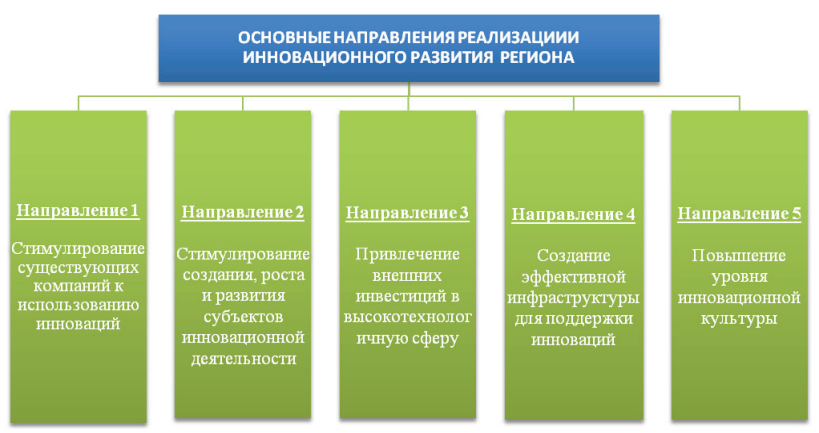 Рис. 3 . Основные направления реализации инновационного развития регионаПервое направление - стимулировать существующие предприятия к осуществлению инновационной деятельности. Целью данного направления является поддержание компаний при использовании инноваций: технологических, маркетинговых, организационных и так далее. Это позволит уже существующим в регионе предприятиям освоить новые рынки сбыта, использовать новые технологии, производить новую продукцию, и тем, самым, повысить качество жизни в регионе. При этом, положительный результат может быть достигнут в короткие сроки, так как инновационная деятельность будет осуществляться на уже существующих предприятиях и осуществлять затраты на новый бизнес не потребуется. На данном этапе следует содействовать информационной поддержке субъектов инновационной деятельности малого и среднего бизнеса (например, о партнерах, о продвижении товаров, работ и услуг), что позволит повысить эффективность инновационной деятельности компаний. Необходимо поощрять инновационные проекты, реализация которых будет находиться в интересах региона и поддерживать компании, которые привлекают студентов и аспирантов для реализации и внедрения инноваций, что позволит создать новые связи между вузами, научно-исследовательскими организациями и компаниями. Подготовительная работа по реализации первого направления: 1. Формирование кластеров наиболее перспективных компаний, работающих в ключевых технологических секторах, обладающих высоким потенциалом для развития и являющихся экспортно ориентированными. Такие компании будут оказывать наибольшее влияние при реализации концепции инновационного развития. 2. Анализ потребностей, проблем и основных причин, препятствующих развитию компаний. 3. Разработка моделей и механизмов, которые позволят стимулировать сотрудничество между компаниями и научными организациями. Основные задачи первого направления: 1. Содействие в обеспечении информационной поддержки субъектов инновационной деятельности среднего и малого предпринимательства (сведения о наличии квалифицированных кадров, о бизнес-партнёрах, о возможностях продвижения продукции и т. д.) 2. Участие в формировании специализированных структур, осуществляющих связь с бизнесом (офисы коммерциализации технологий). 3. Поддержка перспективных инновационных проектов, реализуемых в интересах региона. 4. Подготовка предложений о проведении технологической экспертизы крупных инвестиционных проектов, об оценке уровня их новизны и конкурентоспособности с учётом смены поколений техники (технологии). 5. Поддержка компаний, привлекающих студентов, аспирантов и молодых специалистов для создания инновационных товаров и услуг. 6. Обеспечение постоянного независимого мониторинга результатов. Основные ожидаемые результаты реализации первого направления: 1. Повышение эффективности и целенаправленности поддержки инновационной деятельности компаний. 2. Приобретение и повышение навыков и опыта инновационного менеджмента и маркетинга в компаниях. 3. Создание новых связей между вузами, научно-исследовательскими организациями и компаниями. 4. Опережающие темпы роста компаний, вовлечённых в процесс реализации концепции инновационного развития [17, c. 151]. Вторым направлением является стимулирование создания и развития субъектов инновационной деятельности. Цель направления — подготовка условий для роста и развития субъектов инновационной деятельности. Согласно данному направлению, необходимо осуществлять подготовку условий для развития субъектов инновационной деятельности. При этом, отдельный регион может ориентироваться на отдельный технологический уклад, что придаст ему свой «имидж». Развитие новых технологических предприятий позволит осуществить коммерциализацию разработок научных организаций, новые малые компании – это база для роста экономического потенциала региона. Подготовительная работа по реализации второго направления: 1. Анализ проблем, возникающих при создании и развитии технологически ориентированных предприятий, на основе опыта действующих компаний. 2. Достижение согласия с руководителями научных организаций и предприятий по вопросу создания на их базе центров коммерциализации инновационных разработок. 3. Подготовка условий для создания и развития новых предприятий в ключевых технологических секторах. Основные задачи второго направления: 1. Рекомендация высшим учебным заведениям и учебным заведениям среднего профессионального образования вести работу по подготовке специалистов в области инновационного менеджмента и маркетинга с привлечением руководителей успешных субъектов инновационной деятельности области. 2. Предложение перечня мероприятий по формированию системы подготовки и реализации инновационных проектов: по проведению научно-исследовательских и опытно-конструкторских работ на площадях, по оборудованию предприятий (организаций) с привлечением высококвалифицированных специалистов (учёных, инженеров, менеджеров). 3. Помощь высшим учебным и специальным заведениям. 4. Предложение перечня мероприятий по формированию системы, способствующей внедрению инновационных разработок в производство и эффективной реализации инновационной продукции и услуг. Элементами системы должны стать центры коммерциализации инновационных разработок, обеспечивающие размещение заказов предприятий (организаций) на выполнение научно-исследовательских и опытно-конструкторских работ. Основные ожидаемые результаты реализации второго направления: 1. Создание новых инновационно-ориентированных предприятий (за 1 год). 2. Формирование позитивного имиджа региона как одного из ведущих российских центров по созданию и производству инновационной продукции и услуг. 3. Вовлечение в процесс экономического развития государственного сектора, выработка позитивного отношения к процессу коммерциализации научных результатов и использования научного потенциала для развития бизнеса. 4. Комплектация позитивных примеров компаний, основанных на базе научных учреждений и сотрудничающих с ними. 5. Повышение объёмов инновационной продукции и услуг, поставляемых на экспорт. 6. Рост числа компаний, перешедших на новые форматы ведения бизнеса — стандарты международной организации.Третье направление – привлечение внешних инвестиций в высокотехнологичную сферу с помощью использования конкурентных преимуществ региона и ориентации на нужны мирового рынка. Цель направления — привлечение внешних инвестиций за счёт использования конкурентных преимуществ региона и ориентации на нужды и ожидания мировых высокотехнологичных рынков. Подготовительная работа по реализации третьего направления: 1. Анализ международной деятельности организаций научно-образовательного комплекса региона и выбор научных секторов, в которых получены результаты мирового уровня и установлены активные международные контакты как с научными организациями, так и с промышленными компаниями. 2. Формирование пакета условий, предусматривающих максимально благоприятную атмосферу для потенциальных инвесторов: - заключение инвестиционных соглашений; - выделение средств из регионального бюджета на инфраструктуру; - создание инвестиционных площадок, оснащенных инфраструктурой; - налоговые новации; - возмещение части процентов по инвестиционным кредитам; - выделение земли в аренду или собственность. Основные задачи третьего направления: 1. Организационная поддержка в продвижении инвестиционной привлекательности региона в технологических секторах, связанных с научными секторами созданных международных научных центров. 2. Помощь в создании совместных предприятий и открытие филиалов российских и зарубежных компаний, прежде всего работающих в производственной сфере. 3. Содействие субъектам инновационной деятельности в сертификации персонала по стандартам системы менеджмента качества и внедрению на предприятиях области международных стандартов качества выпускаемой продукции. Основные ожидаемые результаты реализации третьего направления:1. Рост количества различных форм коммерческих соглашений в технологических секторах, связанных с деятельностью международных научных центров. 2. Привлечение передовых инновационных компаний в регион. 3. Популяризация региона на мировых научном и технологическом рынках [21, c. 8-13].Четвертое направление включает в себя создание эффективной инфраструктуры для поддержания и развития инноваций. Цель направления — создание эффективно работающей инфраструктуры, способствующей быстрому развитию инновационной деятельности в регионе; формирование основ комплексной инфраструктуры и обеспечение условий для её саморазвития. По типу предоставляемых инфраструктурных услуг можно выделить следующие взаимосвязанные системы: - информационного обеспечения; - экспертизы программ и проектов; - финансово-экономического обеспечения; - производственно-технологической поддержки; - сертификации; - продвижения на рынок наукоёмкой продукции; - координации и регулирования развития инновационной деятельности. Системообразующими элементами областной инновационной инфраструктуры должны стать: государственные научные центры, отраслевые институты, вузы, ведущие научно-производственные предприятия, технопарки, бизнес-инкубаторы, венчурные и гарантийные фонды, центры коммерциализации и трансфера технологий. Элементами системы, отвечающими непосредственно за производство научно-технического продукта и его продвижение на рынок, должны стать инжиниринговые фирмы. Реализация нового подхода к инфраструктурному обеспечению научно-технической и инновационной деятельности позволит организациям, занятым исследованиями и разработками, компенсировать отсутствие многих компонентов, необходимых для успешной работы, и даст возможность коммерциализации собственных разработок. Пятым направлением является повышение уровня инновационной культуры общества, которое будет готово генерировать новые идеи и принимать решения по их воплощению, от чего зависит практическая реализация инноваций в регионе.Для этого необходимо: - усовершенствовать систему анализа и распространения научно-технической информации для широких слоев общества; - создать систему непрерывного обучения работников сферы управления; - повышать квалификацию работников органов исполнительной власти с целью усвоения ими основ инновационного менеджмента. Таким образом, указанные выше направления будут способствовать повышению инновационной активности в регионах Российской Федерации, приблизят нашу страну к выходу на качественно новый уровень жизни, несмотря на то, что в настоящее время Россия существенным образом отстает от развитых стран.ЗаключениеПроведенное исследование направлений и механизмов инновационного развития в субъектах Российской Федерации позволяет сделать следующие выводы:Сегодня инновации являются основополагающим фактором развития экономики всего современного общества, а также обеспечения конкурентоспособности и выживания предприятий в современных условиях. Важность перехода России на инновационный путь развития и технологической переориентации большинства отечественных предприятий с учетом научно-технического прогресса и потребностей в инновационной продукции признается и на государственном уровне.Стимулирование инновационного развития региона является одним из ключевых факторов экономического роста и повышения конкурентоспособности на рынке. Регион, благодаря инновационным технологиям и научным разработкам, укрепляет свои позиции и привлекает инвестиции.Одной из основных задач стимулирования инновационного развития региона является формирование благоприятного инвестиционного климата. Это включает в себя формирование системы поддержки и финансовых механизмов для инновационных компаний, а также разработку современной инфраструктуры. Эффективная система управления инновационным развитием региона должна предусматривать обеспечение доступа к новейшим технологиям, обмен опытом и информацией, грамотное использование интеллектуально-технологического потенциала. Также важным фактором является развитие малого и среднего бизнеса, который является стимулятором инновационных процессов.Уровень инновационного развития регионов России различен и зависит от многих факторов, таких как экономический потенциал, образовательная и научная база, доступность технологических инноваций и уровень инфраструктуры.Ведущими регионами в инновационной сфере являются Москва и Санкт-Петербург, которые имеют высокую концентрацию высокотехнологичных производств и научных центров. Несмотря на это, большинство регионов России все еще имеют низкий уровень инновационного развития. Не хватает инвестиций и государственной поддержки, а также отсутствует достаточная координация работы научных и производственных структур.В целом, улучшение инновационного развития страны зависит от усилий на всех уровнях – от правительства и бизнеса до образования и массовой культуры. Создание благоприятной инновационной среды, поддержка молодых талантов и развитие научных и технологических отраслей могут способствовать развитию высокотехнологичной экономики и увеличению жизненного уровня населения в России. Республика Калмыкия является одним из аутсайдеров в рейтинге инновационного развития в России. Несмотря на то, что в последние годы правительство Калмыкии уделяет особое внимание развитию инновационных технологий и поддержке малого и среднего бизнеса, результаты пока оставляют желать лучшего.Одной из главных проблем этой республики является отсутствие инфраструктуры, необходимой для реализации инновационных проектов. Недостаточное количество научных и инновационных центров, отсутствие больших инвестиционных проектов и компаний, которые могли бы стать катализаторами для экономического роста, не дают возможности республике догнать развитые регионы России.Кроме того, одной из причин низкого инновационного развития Калмыкии является отсутствие квалифицированных кадров. Многие молодые специалисты уезжают из республики в поисках лучшей работы и перспектив.Однако, несмотря на негативные тенденции, Калмыкия имеет все условия и ресурсы для роста и развития. Уникальное географическое положение, развитая инфраструктура транспортных и логистических компаний, а также уникальный опыт республики в сфере туризма и популяризации культурных ценностей, могут стать основой для создания новых, инновационных бизнес-проектов и привлечения инвестиций.Важным шагом на пути к развитию инноваций в Калмыкии станет развитие системы поддержки малого и среднего бизнеса, расширение сети акселераторов и инкубаторов для молодых предпринимателей, а также повышение качества образовательных программ в сфере высокотехнологичных производств и IT-технологий.Кроме того, важно активно привлекать инвестиции в республику, создавая более привлекательные условия для бизнеса и инвесторов. Программы государственной поддержки инноваций и развития малого и среднего бизнеса должны стать ключевым инструментом для роста инновационной экономики в республике Калмыкия.Еще одним способом стимулирования инновационного развития может быть проведение регулярных конкурсов и программ поддержки стартапов. Это могут быть как местные, так и региональные и даже национальные конкурсы, которые будут выявлять лучшие проекты и предоставлять им ресурсы для их развития и реализации.Кроме того, необходимо совершенствовать систему научных исследований, расширять сотрудничество с высшими учебными заведениями и научными институтами в области высоких технологий. Это поможет Республике Калмыкия привлечь талантливых специалистов и ученых, которые смогут внести свой вклад в развитие новых инновационных проектов.В целом, для стимулирования инновационного развития в Республике Калмыкия важным является создание условий, улучшение инфраструктуры, поддержка молодых научно-технических специалистов и создание благоприятного инвестиционного климата в регионе.Список использованной литературыАбрамян, Г. А. Институциональная инфраструктура инновационной региональной экономики / Г. А. Абрамян // Евразийское Научное Объединение. – 2021. – № 2-4 (72). – С. 218–222Бондаренко Н. Е., Комарова И. П. Государственная инновационная политика: основные принципы и приоритеты //Вестник Международного института экономики и права. 2013. № 1 (10). C.17; Османов М. А., Алиева З. К. Стимулирование инновационной активности на предприятиях сферы сервиса //Известия Дагестанского государственного педагогического университета. Общественные и гуманитарные науки. 2008. № 1. C. 138-148.Дендак Г. М., Проценко К.А. Стимулирование инновационной деятельности предприятия: формы, способы, методы, направления совершенствования // Экономика и социум. 2016. № 11(30). С.458-461.Единый план по достижению национальных целей развития Российской Федерации на период до 2024 года, утв. Правительством РФ 07.05.2019 № 4043п-П13 [Электронный ресурс] // Доступ из СПС «КонсультантПлюс». URL: http://www.consultant.ru/document/cons_doc_ LAW_398015/Ксенофонтова, Т. Ю. К вопросу оценки инновационного развития регионов / Т. Ю. Ксенофонтова, А. П. Плотников // Инновационная деятельность. – 2022. – № 3(62). – С. 31-37Кузык Б. Н., Яковец Ю. В. Россия-2050: стратегия инновационного прорыва М.: Экономика, 2005. 624 с.Лазарева, Е. И. Инновационная политика развития человеческого потенциала российских регионов в контексте глобальных целей устойчивого развития // Политическое пространство и социальное время: Глобальные вызовы и цивилизационные ответы: Сборник научных трудов XХХVII Международного Харакского форума. Симферополь, 05–07 ноября 2020 года / Под общей редакцией Т.А. Сенюшкиной. Том 1. – Симферополь: Общество с ограниченной ответственностью «Издательство Типография «Ариал», 2021. – С. 448-454Литвинова А.В., Парфенова М.В. Формы стимулирования инновационной деятельности и принципы их реализации // Друкеровский Вестник. 2015. № 1 (5) . С. 53-63.Малов В. Ю., Тарасова О. В. Сибирские ТПК в модернизационных процессах: не утраченное значение // Разработка и реализация проектов экономической и социальной модернизации Сибири в XX веке / отв. ред. В. А. Ламин. Новосибирск : Ин-т истории РАН, 2015. С. 208–233Наука. Технологии. Инновации: 2023: краткий статистический сборник / В.В. Власова, Л.М. Гохберг, К.А. Дитковский и др.; Нац. исслед. ун-т «Высшая школа экономики». – М. : НИУ ВШЭ, 2023. – 102 с.Объем инновационных товаров, работ, услуг, по субъектам Российской Федерации [Электронный ресурс] / Режим доступа: http://www.gks.ruПоказатели инновационной деятельности: 2018: статистический сборник / N. В. Городникова, Л. М. Гохберг, К. А. Дитковский и др. - M.: ВШЭ, 2018. - с. 344.Регионы России. Основные характеристики субъектов Российской Федерации. 2022: Стат. сб. / Росстат.  М., 2022.  1122 с.Республика Калмыкия. Статистический ежегодник. 2022: Стат.сб./Астраханьстат. – Элиста, 2022 – 165 c.Республика Калмыкия. Статистический ежегодник. 2022: Стат.сб./Астраханьстат. – Элиста, 2022 – 165 c.Саакян А.М. Формы стимулирования инновационной деятельности предприятий оборонно-промышленного комплекса: автореф. дис. … канд. экон. наук. Красноярск, 2012. 23 с.Тимакова, Н. Г. Основные направления инновационного развития регионов / Н. Г. Тимакова // Инновационное развитие Российской экономики : материалы X Международной научно-практической конференции, Москва, 25–27 октября 2017 года. Том 5. – Москва: Российский экономический университет имени Г.В. Плеханова, 2017. – С. 151-153.Хогоева Т.В. Экономические проблемы регионов и отраслевых комплексов //Проблемы современной экономики. – 2011. - № 39 [Электронный ресурс] // Режим доступа http://www.m-economy.ru/art.php?nArtId=3724Черепко В. М. Содействие инновационному развитию региона: опыт ЦТИ / В. М. Черепко //Интеллектуальная  собственность. Промышленная собственность. - 2018. - № 1. - С. 53-58Шапошникова Б.Д. Инновации как фактор устойчивого экономического развития региона / Б. Д. Шапошникова, К. В. Шураева, Б. Ю. Чонкураев [и др.] // Экономика и предпринимательство. – 2022. – № 11(148). – С. 446-451. Шишкин А.В. Основные направления инновационного развития региона// Вестник Финансового университета.- 2012. - № 3 (69). – С. 8-13Экономический кризис 2017 года в России: хроника падения Электронный      ресурс	http://bs- life.ru2010г.2015г.2019г.2020г.2021г.РФ9,59,39,110,811,9ЮФО7,57,67,58,011,9Республика Адыгея10,07,94,48,97,8Республика Калмыкия-2,41,52,82,6Республика Крым5,14,64,86,8Краснодарский край6,26,54,35,36,3Астраханская область12,812,17,25,37,7Волгоградская область8,46,34,97,78,8Ростовская область7,39,917,613,827,6г.Севастополь-6,017,610,22010г.2015г.2019г.2020г.2021г.РФ7,98,321,623,023,0ЮФО6,26,717,819,121,5Республика Адыгея7,15,314,521,321,3Республика Калмыкия-2,46,113,312,5Республика Крым4,314,214,816,6Краснодарский край4,65,210,312,811,0Астраханская область10,611,814,312,216,0Волгоградская область6,95,915,515,516,0Ростовская область6,69,232,033,743,0г. Севастополь33,321,118,02019г.2019г.2020г.2020г.2021г.2021г.млн.руб.в % от общего объема отгруженных товаров, выполненных работ, услугмлн. руб.в % от общего объема отгруженных товаров, выполненных работ, услугмлн.руб.в % от общего объема отгруженных товаров, выполненных работ, услугРФ1954133,32,12134038,42,32379709,92,0ЮФО79455,81,1123971,52,474980,51,3Республика Адыгея28,20,0236,10,3345,10,5Республика Калмыкия18,40,231,50,395,50,7Республика Крым764,10,47763,13,33355,81,4Краснодарский край28211,20,754743,92,5323,1,91,3Астраханская область2673,40,52583,70,61426,90,3Волгоградская область1,654,11,05139,00,53324,30,4Ростовская область36551,82,952713,04,232956,72,1г. Севастополь554,73,5761,22,61174,33,42019г.2019г.2020г.2020г.2021г.2021г.млн.руб.в % от общего объема отгруженных товаров, выполненных работ, услугмлн. руб.в % от общего объема отгруженных товаров, выполненных работ, услугмлн.руб.в % от общего объема отгруженных товаров, выполненных работ, услугРФ4863381,95,35189046,25,76003342,05,0ЮФО196630,62,7172935,53,3210083,13,6Республика Адыгея7264,111,1496,50,63145,94,4Республика Калмыкия152,11,663,90,5162,11,1Республика Крым194,50,11714,20,7898,90,4Краснодарский край94788,72,338530,61,840872,11,6Астраханская область1329,70,3699,20,2807,50,2Волгоградская область29336,52,722980,72,221503,92,4Ростовская область62676,24,9106739,78,5140659,18,9г.Севастополь888,85,71710,95,92033,65,8